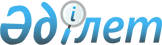 2011 жылы ақылы қоғамдық жұмыстарды ұйымдастыру туралы
					
			Күшін жойған
			
			
		
					Қарағанды облысы Жезқазған қаласы әкімдігінің 2010 жылғы 28 желтоқсандағы N 30/02 қаулысы. Қарағанды облысы Жезқазған қаласының Әділет басқармасында 2011 жылғы 19 қаңтарда N 8-2-135 тіркелді. Күші жойылды - Қарағанды облысы Жезқазған қаласы әкімдігінің 2012 жылғы 11 қаңтардағы N 01/01 қаулысымен      Ескерту. Күші жойылды - Қарағанды облысы Жезқазған қаласы әкімдігінің 2012.01.11 N 01/01 (ресми жарияланған күннен бастап қолданысқа енгізіледі) қаулысымен.

      "Халықты жұмыспен қамту туралы" Қазақстан Республикасының 2001 жылғы 23 қаңтардағы Заңына, "Қазақстан Республикасындағы жергілікті мемлекеттік басқару және өзін-өзі басқару туралы" Қазақстан Республикасының 2001 жылғы 23 қаңтардағы Заңына, "Халықты жұмыспен қамту туралы" Қазақстан Республикасының 2001 жылғы 23 қаңтардағы Заңын іске асыру жөніндегі шаралар туралы" Қазақстан Республикасы Үкiметiнiң 2001 жылғы 19 маусымдағы N 836 қаулысына сәйкес, халықты жұмыспен қамтамасыз етуге мемлекеттік кепілдік беру жүйесін кеңейту мақсатында Жезқазған қаласының әкiмдiгi ҚАУЛЫ ЕТЕДІ:



      1. Жезқазған қаласы бойынша 2011 жылға арналған қоғамдық жұмыстарға сұраныс пен ұсыныс 510 адам есебінде айқындалсын (1 қосымша).



      2. 2011 жылы жұмыссыздар үшін ақылы қоғамдық жұмыстар ұйымдастырылатын кәсіпорындар мен ұйымдардың тізбесі 2 қосымшаға сәйкес бекітілсін.



      3. "Жезқазған қаласының жұмыспен қамту және әлеуметтік бағдарламалар бөлімі" мемлекеттік мекемесі қолайлы жұмыс іздеуде қиындық көріп жүрген жұмыссыздар үшін ақылы қоғамдық жұмыстар ұйымдастырсын.



      4. Ақылы қоғамдық жұмыстармен қамтылатын жұмыссыздардың еңбекақы төлемі 2011 жылға белгіленген жалақының ең төменгі мөлшерінде нақты орындалған жұмысы үшін жергілікті бюджет қаражаты есебiнен жүргiзiлсiн.



      5. "Жезқазған қаласының жұмыспен қамту және әлеуметтік бағдарламалар бөлімі" мемлекеттік мекемесі:

      халықты, сондай-ақ қаланың кәсіпорындары мен ұйымдарын қоғамдық жұмыстардың ұйымдастырылуы мен өткізілуі және олардың төлеу тәртібі туралы хабардар етуді қамтамасыз етсін.



      6. "2010 жылы ақылы қоғамдық жұмыстарды ұйымдастыру туралы" 2010 жылғы 14 қаңтардағы N 01/01 (нормативтік құқықтық кесімдерді мемлекеттік тіркеудің Тізіліміне 8-2-103 нөмірімен тіркелген, 2010 жылдың 29 қаңтарындағы N 8 "Сарыарқа" газетінде және 2010 жылдың 29 қаңтарындағы N 4 "Жезказганская правда" газетінде жарияланған) Жезқазған қаласы әкімдігі қаулысының күші жойылды деп танылсын.



      7. Осы қаулының орындалуын бақылау Жезқазған қаласы әкiмінің орынбасары Б.Қ. Шыңғысовқа жүктелсiн.



      8. Осы қаулы ресми жарияланған күнінен бастап қолданысқа енгізіледі және 2011 жылдың 5 қаңтарынан бастап туындаған құқықтық қатынастарға таратылады.      Жезқазған қаласының әкiмi                  Б. Әбдіғалиұлы

Жезқазған қаласы әкiмдiгiнiң

2010 жылғы 28 желтоқсандағы

N 30/02 қаулысына 1 қосымша 

Жезқазған қаласы бойынша 2011 жылы қоғамдық жұмыстарға сұраныс пен ұсыныстар

Жезқазған қаласы әкiмдiгiнiң

2010 жылғы 28 желтоқсандағы

N 30/02 қаулысына

2 қосымша 

2011 жылы жұмыссыздар үшiн ақылы қоғамдық жұмыстар ұйымдастырылатын кәсіпорындар мен ұйымдардың тізімі
					© 2012. Қазақстан Республикасы Әділет министрлігінің «Қазақстан Республикасының Заңнама және құқықтық ақпарат институты» ШЖҚ РМК
				р/с NКәсіпорындардың, ұйымдардың атауыСұранысЖұмыстардың түрлеріҰсыныс123451."Жезқазған қаласы әкiмiнiң аппараты" мемлекеттік мекемесі30Қоғамдық науқанды ұйымдастыруға және өткізуге көмек, халықпен жұмыс жүргізуге қатысу302."Кеңгір селосы әкiмiнiң аппараты" мемлекеттік мекемесі40Көгалдандыру, абаттандыру және аумақты қоқыстан және қардан экологиялық тазалау403."Талап селосы әкiмiнiң аппараты" мемлекеттік мекемесі40Көгалдандыру, абаттандыру және аумақты қоқыстан және қардан экологиялық тазалау404."Малшыбай селосы әкiмiнiң аппараты" мемлекеттік мекемесі15Көгалдандыру, абаттандыру және аумақты қоқыстан және қардан экологиялық тазалау155."Қарағанды облысы Жезқазған қаласының қорғаныс iстерi жөнiндегi басқармасы" мемлекеттік мекемесі30Қазақстан Республикасы қарулы күштеріне шақыру бойынша шақыру қағазын ресімдеуге және жеткізуге, әскерге шақырылғандардың деректер банкін ілестіруге көмек306."Жезқазған қаласы бойынша салық басқармасы" мемлекеттік мекемесі40Салықты жинау бойынша хабарламаларды ресімдеуге және таратуға көмек, халықпен жұмыс жүргізуге қатысу407."Жезқазған қаласының білім, дене шынықтыру және спорт бөлімі" мемлекеттік мекемесі10Мектеп және мектепке дейінгі мекемелердегі балалармен жұмыс жүргізуге көмек (қоғамдық тәрбиеші, репетитор)108."Жезқазған қаласының жұмыспен қамту және әлеуметтік бағдарламалар бөлімі" мемлекеттік мекемесі100Әлеуметтік қорғауға мұқтаж халықтың әртүрлі санаттарының деректер қорын ілестіру және енгізу бойынша техникалық жұмыстар жүргізуге көмек көрсету, ауылшаруашылығы жұмыстарын ұйымдастыру1009."Жезқазған қаласының әдiлет басқармасы" мемлекеттік мекемесі50Халықты құжаттандыру бойынша техникалық жұмыстарды жүргізуге көмек көрсету5010."Жезқазған қаласының iшкi iстер басқармасы" мемлекеттік мекемесі50Құжаттарды реттеу бойынша техникалық жұмыстарды жүргізуге көмек көрсету5011.Қарағанды облысы Сот актілерін орындау департаментінің Жезқазған аумақтық сот орындаушылар бөлімі10Құжаттарды реттеу бойынша техникалық жұмыстарды жүргізуге көмек көрсету1012."Жезқазған қаласының статистика басқармасы10Құжаттарды реттеу бойынша техникалық жұмыстарды жүргізуге көмек көрсету1013.Жезқазған қаласы Әкімдігі Жезқазған қаласы тұрғын-үй коммуналдық шаруашылығы, жолаушылар көлігі және автокөлік жолдары бөлімінің "Қалалық автокөлік жолдары басқармасы" коммуналдық мемлекеттік кәсіпорыны25Көгалдандыру, абаттандыру және аумақты қоқыстан және қардан экологиялық тазалау2514.Қарағанды облысы Жезқазған қалалық соты15Құжаттарды реттеу бойынша техникалық жұмыстарды жүргізуге көмек көрсету1515."Жезқазған қаласының экономика және бюджеттік жоспарлау бөлімі" мемлекеттік мекемесі5Құжаттарды реттеу бойынша техникалық жұмыстарды жүргізуге көмек көрсету516."Жезқазған қаласының кәсіпкерлік бөлімі" мемлекеттік мекемесі5Құжаттарды реттеу бойынша техникалық жұмыстарды жүргізуге көмек көрсету517."Жезқазған қаласының тұрғын-үй коммуналдық шаруашылығы, жолаушылар көлігі мен автокөлік жолдары бөлімі" мемлекеттік мекемесі30Құжаттарды реттеу бойынша техникалық жұмыстарды жүргізуге көмек көрсету3018."Жезқазған қаласының ауыл шаруашылығы және ветеринария бөлімі" мемлекеттік мекемесі5Құжаттарды реттеу бойынша техникалық жұмыстарды жүргізуге көмек көрсету5Барлығы510510р/с NКәсіпорындардың, ұйымдардың атауыСаны, адамЖұмыстардың түрлеріҚоғамдық жұмыс шартыЖұмыс төлемі мың. тенге1234571."Жезқазған қаласы әкiмiнiң аппараты" мемлекеттік мекемесі30Қоғамдық науқанды ұйымдастыруға және өткізуге көмек, халықпен жұмыс жүргізуге қатысуЖетісіне 5 күн сағат 9.00-ден 18.00 дейін1175,92."Кеңгір селосы әкiмiнiң аппараты" мемлекеттік мекемесі40Көгалдандыру, абаттандыру және аумақты қоқыстан және қардан экологиялық тазалауЖетісіне 5 күн сағат 9.00-ден 18.00 дейін1567,93."Талап селосы әкiмiнiң аппараты" мемлекеттік мекемесі40Көгалдандыру, абаттандыру және аумақты қоқыстан және қардан экологиялық тазалауЖетісіне 5 күн сағат 9.00-ден 18.00 дейін1567,94."Малшыбай селосы әкiмiнiң аппараты" мемлекеттік мекемесі15Көгалдандыру, абаттандыру және аумақты қоқыстан және қардан экологиялық тазалауЖетісіне 5 күн сағат 9.00-ден 18.00 дейін588,05."Қарағанды облысы Жезқазған қаласының қорғаныс iстерi жөнiндегi басқармасы" мемлекеттік мекемесі30Қазақстан Республикасы қарулы күштеріне шақыру бойынша шақыру қағазын ресімдеуге және жеткізуге, әскерге шақырылғандардың деректер банкін ілестіруге көмекЖетісіне 5 күн сағат 9.00-ден 18.00 дейін1175,96."Жезқазған қаласы бойынша салық басқармасы" мемлекеттік мекемесі40Құжаттарды реттеу бойынша техникалық жұмыстарды жүргізуге көмек көрсетуЖетісіне 5 күн сағат 9.00-ден 18.00 дейін1567,97."Жезқазған қаласының білім, дене шынықтыру және спорт бөлімі" мемлекеттік мекемесі10Мектеп және мектепке дейінгі мекемелердегі балалармен жұмыс жүргізуге көмек (қоғамдық тәрбиеші, репетитор)Жетісіне 5 күн сағат 9.00-ден 18.00 дейін392,08."Жезқазған қаласының жұмыспен қамту және әлеуметтік бағдарламалар бөлімі" мемлекеттік мекемесі100Әлеуметтік қорғауға мұқтаж халықтың әртүрлі санаттарының деректер қорын ілестіру және енгізу бойынша техникалық жұмыстар жүргізуге көмек көрсету, ауылшаруашылығы жұмыстарын ұйымдастыруЖетісіне 5 күн сағат 9.00-ден 18.00 дейін3928,79."Жезқазған қаласының әдiлет басқармасы" мемлекеттік мекемесі50Халықты құжаттандыру бойынша техникалық жұмыстарды жүргізуге көмек көрсетуЖетісіне 5 күн сағат 9.00-ден 18.00 дейін1960,010."Жезқазған қаласының iшкi iстер басқармасы" мемлекеттік мекемесі50Құжаттарды реттеу бойынша техникалық жұмыстарды жүргізуге көмек көрсетуЖетісіне 5 күн сағат 9.00-ден 18.00 дейін1960,011.Қарағанды облысы Сот актілерін орындау департаментінің Жезқазған аумақтық сот орындаушылар бөлімі10Құжаттарды реттеу бойынша техникалық жұмыстарды жүргізуге көмек көрсетуЖетісіне 5 күн сағат 9.00-ден 18.00 дейін392,012."Жезқазған қаласының статистика басқармасы"10Құжаттарды реттеу бойынша техникалық жұмыстарды жүргізуге көмек көрсетуЖетісіне 5 күн сағат 9.00-ден 18.00 дейін392,013.Жезқазған қаласы Әкімдігі Жезқазған қаласы тұрғын-үй коммуналдық шаруашылығы, жолаушылар көлігі және автокөлік жолдары бөлімінің "Қалалық автокөлік жолдары басқармасы" коммуналдық мемлекеттік кәсіпорыны25Көгалдандыру, абаттандыру және аумақты қоқыстан және қардан экологиялық тазалауЖетісіне 5 күн сағат 9.00-ден 18.00 дейін979,914.Қарағанды облысы Жезқазған қалалық соты15Құжаттарды реттеу бойынша техникалық жұмыстарды жүргізуге көмек көрсетуЖетісіне 5 күн сағат 9.00-ден 18.00 дейін588,015."Жезқазған қаласының экономика және бюджеттік жоспарлау бөлімі" мемлекеттік мекемесі5Құжаттарды реттеу бойынша техникалық жұмыстарды жүргізуге көмек көрсетуЖетісіне 5 күн сағат 9.00-ден 18.00 дейін196,016."Жезқазған қаласының кәсіпкерлік бөлімі" мемлекеттік мекемесі5Құжаттарды реттеу бойынша техникалық жұмыстарды жүргізуге көмек көрсетуЖетісіне 5 күн сағат 9.00-ден 18.00 дейін196,017."Жезқазған қаласының тұрғын-үй коммуналдық шаруашылығы, жолаушылар көлігі мен автокөлік жолдары бөлімі" мемлекеттік мекемесі30Құжаттарды реттеу бойынша техникалық жұмыстарды жүргізуге көмек көрсетуЖетісіне 5 күн сағат 9.00-ден 18.00 дейін1175,918."Жезқазған қаласының ауыл шаруашылығы және ветеринария бөлімі" мемлекеттік мекемесі5Құжаттарды реттеу бойынша техникалық жұмыстарды жүргізуге көмек көрсетуЖетісіне 5 күн сағат 9.00-ден 18.00 дейін196,0Барлығы:51020000,0